AUSTRALIAN  GRADUATE WOMEN Inc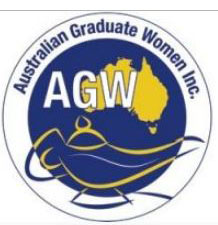 APPLICATION FORMCriteria: It is essential that you read the Guidelines before commencing this form as they contain all necessary information. It should not be necessary to request extra information. Eligibility: Available to women who are Australian citizens or permanent residents of Australia Purpose: The funds are to be used for a specific project or purpose aligned to AGW vision and mission as stated in the criteria.Length of proposed project:  Project must start on or after 1 December 2022 and be completed by 30 November 2023.Closing Date for Applications: Midnight Eastern Standard Time (AEST) 1 November 2022.Application: There is a single application form for all scholarships. Applications must be completed and submitted on the official form provided. Send completed Application Form and relevant attachments in a single pdf file to AGW Fellowships Officer agw.fellowships.officer1@gmail.com The AGW Selection Committee will determine the appropriate award for each recipient. NAME: OTHER DETAILS:ACADEMIC QUALIFICATIONS (from most recent):CURRENT ENROLMENT AND PROPOSED PROJECT: Signature: (either electronic or typed is acceptable).                              				     Date: *** It is important to read and complete the Checklist on the next page.CHECKLIST: NB: Applications must arrive by midnight AEST Tuesday 1 November 2022. Late applications will not be considered.Ensure that you have attached and/or included the following essential documentation: - completed application form and supporting documents as a single pdf document your contact details evidence of Australian citizenship or permanent residency copy of your academic record and award of degree(s) evidence of current enrolment at an Australian Institution in Australia names and contact details of 2 referees brief summary of the project suitable for publicity purposes. agreement to the Conditions of the scholarship  signature and date on the application form (typed signature is acceptable).Family Name Given NamesPreferred First Name Date of BirthAre you an Australian citizen? Yes   NoIf not, are you a permanent Australian resident?If not, are you a permanent Australian resident?If not, are you a permanent Australian resident? Yes   NoMailing Address Mobile Number Telephone (H) (include area code)E-mail Address123YearInstitutionAwardSurname conferred under (if different)List up to three Academic prizes or awardsDegree  Faculty/School  Institution  Proposed Dates of the Project Commencement Date (must be on or after 01 May 2023) Expected Completion Date Title of project proposed for FellowshipDescribe the proposed project, (limit of 400 words)How will the Scholarship Funds be usedDetails of Budget If the project requires funding in excess of the scholarship amount, how will you fund the differenceOther financial support already granted Name and Contact Details of Academic Referees Brief Summary for Publicity Purposes (see Guidelines)Conditions of the AwardIf successful, I agree to supply a photograph to be used for publicity purposes.If successful, I agree to publication by the AGW of my name, photograph and description of the funded project.If successful, I agree to acknowledge a) the AGW Fellowship by name and b) AGW’s financial support in any publication (including any thesis) that results from the work undertaken If successful, I will provide a report to AGW within three (3) months of the date proposed for conclusion of the project.If forced to change my initial project through unforeseen or unavoidable circumstances, I will obtain prior written approval from the AGW Fellowship Officer.If successful, I agree to supply a photograph to be used for publicity purposes.If successful, I agree to publication by the AGW of my name, photograph and description of the funded project.If successful, I agree to acknowledge a) the AGW Fellowship by name and b) AGW’s financial support in any publication (including any thesis) that results from the work undertaken If successful, I will provide a report to AGW within three (3) months of the date proposed for conclusion of the project.If forced to change my initial project through unforeseen or unavoidable circumstances, I will obtain prior written approval from the AGW Fellowship Officer.